                    Содержание диагностических заданийЗадание 1. Цель:  выявление способности понимать инструкцию педагога; умения правильно располагать лист бумаги и держать карандаш.Качество выполнения данного задания позволяет судить об уровне развития зрительного восприятия, мелкой моторики и зрительно-моторных координаций, которые являются основой для формирования графического навыка будущих первоклассников, а также предпосылок к формированию таких универсальных учебных действий, как умение принять и сохранить учебную задачу. Инструкция к заданию. Посмотри внимательно! (указывается рисунок к заданию). Внутри маленькой рамочки ты видишь фигуру. Рассмотри ее. Возьми карандаш. Нарисуй похожую фигуру в большой рамочке (учитель обводит указкой большую рамочку).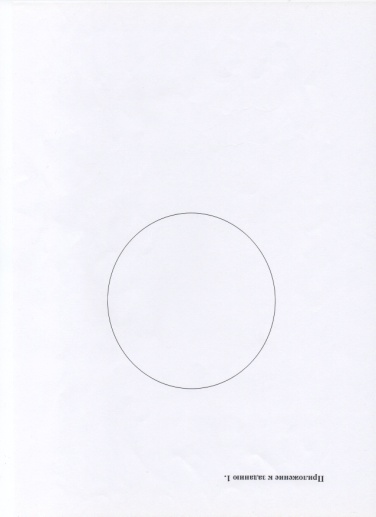 Оценка выполнения задания:Оценка достижений производится путем фиксации фактической способности к выполнению действия или операции, обозначенной в качестве возможного личностного/ предметного результата по следующей шкале: 0  –  действие  выполняется  педагогом (ребенок  только  позволяет  что-либо сделать, действие не выполняет);1 – действие выполняет совместно с педагогом с частичной физической помощью;– действие выполняет совместно с педагогом с частичной помощью,  или со словесной  инструкцией;3 – действие выполняет самостоятельно по подражанию, показу, образцу;4 – действие выполняет самостоятельно по инструкции педагога (вербальной или невербальной);– действие выполняет самостоятельно.Задание № 2   Цель:  выявление умения ориентироваться на плоскости  (на листе бумаги). Закрепление понятий: влево, вправо, вверх, вниз. Качество выполнения данного задания позволяет установить уровень развития пространственных представлений детей, которые лежат в основе формирования умения ориентироваться в пространстве и на плоскости, определять местоположение  предмета относительно заданного ориентира. Кроме этого данное задание позволяет выявить уровень сформированности предпосылок к овладению таким учебным действием, как осуществление контроля процесса и результатов деятельности. Задание выполняется на листе  бумаги. При работе с учащиеся с менее развитыми мелкомоторными способностями можно использовать  логические блоки Дьенеша. Учащиеся с хорошо развитой  моторикой рук, могут пользоваться плоскими геометрическими фигурами.Инструкция к заданию.  1. Возьми красный квадрат, и расположи его с правой стороны листа.  2. Возьми синий треугольник,  размести его в нижней части листа. 3.Возьми желтый круг, расположи с левой стороны листа. 4.Посмотри внимательно. 5. Что получилось? 6. Теперь возьми зеленый прямоугольник и размести его в центре листа. Оценка выполнения задания:Оценка достижений производится путем фиксации фактической способности к выполнению действия или операции, обозначенной в качестве возможного личностного/ предметного результата по следующей шкале: 0  –  действие  выполняется  педагогом (ребенок  только  позволяет  что-либо сделать, действие не выполняет);1 – действие выполняет совместно с педагогом с частичной физической помощью;2 – действие выполняет совместно с педагогом с частичной помощью или  словесной  инструкцией;3 – действие выполняет самостоятельно по подражанию, показу, образцу;4 – действие выполняет самостоятельно по инструкции педагога (вербальной или невербальной);  5 – действие выполняет самостоятельно.Задание №3Цель: выявить владение  навыками количественного счета, умение узнавать цифру и соотносить количество предметов с числом.           Данные умения являются основой формирования предметных математических умений и знаково - символической деятельности младших школьников.Задание выполняется на листе  бумаги или на столе. При работе с учащиеся с менее развитыми мелкомоторными способностями можно использовать игрушки, объемные геометрические фигуры. Учащиеся с хорошо развитой  моторикой рук, могут пользоваться плоскими геометрическими фигурами или фигурами вырезанными из цветной бумаги.Инструкция к заданию.  Возьми три кубика и расположи их на плоскости (лист бумаги, стол).Посмотри на карточки с цифрами и выбери цифру, соответствующую количеству кубиков (игрушек).Положи карточку с выбранной цифрой рядом с кубиками.  Оценка выполнения задания: 0  –  действие  выполняется педагогом (ребенок  только  позволяет  что-либо     сделать, действие не выполняет);1 – действие выполняет совместно с педагогом с частичной физической помощью;2 – действие выполняет совместно с педагогом с частичной помощью или  словесной  инструкцией;3 – действие выполняет самостоятельно по подражанию, показу, образцу;4 – действие выполняет самостоятельно по инструкции педагога (вербальной или невербальной);  5 – действие выполняет самостоятельно.Задание №4 Цель: выявление способности учащегося понимания инструкцию,  умения сравнивать множества по числу элементов (один – много),  знания способов сравнения двух множеств по числу элементов вне зависимости от навыка счета, умение использовать указательный жест. Данные умения лежат в основе формирования учебной инициативности и самостоятельности суждений, способов и средств деятельности. Задание выполняется на листе  бумаги или на столе. При работе с учащиеся с менее развитыми мелкомоторными способностями можно использовать игрушки, объемные геометрические фигуры. Учащиеся с хорошо развитой  моторикой рук, могут пользоваться плоскими фигурами или игрушками маленького размера.Инструкция к заданию.  Посмотри внимательно! С левой стороны листа расположены четыре  фигуры,  а справа - одна. Покажи, с какой стороны,  расположено большее количество фигур?Покажи, с  какой стороны расположено меньшее количество фигур?Оценка выполнения задания:Оценка достижений производится путем фиксации фактической способности к выполнению действия или операции, обозначенной в качестве возможного личностного/ предметного результата по следующей шкале:  0  –  действие  выполняется  педагогом (ребенок  только  позволяет  что-либо        сделать, действие не выполняет);1 – действие выполняет совместно с педагогом с частичной физической помощью;2 – действие выполняет совместно с педагогом с частичной помощью или  словесной  инструкцией;3 – действие выполняет самостоятельно по подражанию, показу, образцу;4 – действие выполняет самостоятельно по инструкции педагога  (вербальной или невербальной);  5 – действие выполняет самостоятельно.Задание №5 Цель:  выявить умение классифицировать, находить признаки, по которым произведена классификация (называть предмет по величине, цвету и форме, показывать нужный предмет, выбрать нужный предмет из нескольких). Данные умения являются основой познавательного развития будущих школьников, формирования основ мыслительной деятельности. Задание выполняется на листе  бумаги или на столе. При работе с учащиеся с менее развитыми мелкомоторными способностями можно использовать игрушки, объемные геометрические фигуры. Учащиеся с хорошо развитой  моторикой рук, могут пользоваться плоскими фигурами или игрушками маленького размера.Инструкция к заданию.  Посмотри внимательно на предметы, которые находятся перед  тобой. Назови цвет каждого предмета. Какой предмет здесь лишний? (В случае, если ребенок затрудняется с ответом, педагог указывает признак, по которому осуществляется классификация).Выбери предмет, который отличается по цвету  (по форме,  по размеру) от остальных.Оценка выполнения задания: Оценка достижений производится путем фиксации фактической способности к выполнению действия или операции, обозначенной в качестве возможного личностного/ предметного результата по следующей шкале: 0  –  действие  выполняется  педагогом (ребенок  только  позволяет  что-либо     сделать, действие не выполняет);1 – действие выполняет совместно с педагогом с частичной физической помощью;2 – действие выполняет совместно с педагогом с частичной помощью или  словесной  инструкцией;3 – действие выполняет самостоятельно по подражанию, показу, образцу;4 – действие выполняет самостоятельно по инструкции педагога (вербальной или невербальной);  5 – действие выполняет самостоятельно.Задание № 6Цель: выявление способности учащегося понимания инструкцию,  определение уровня развития фонематического слуха и фонематического восприятия, знание названия предметов. Данные умения являются основой успешного овладения навыками чтения и письма.                                                                                                      СТОЛ       -     СТУЛ                       КОТ          -     КРОТ                       ПИЛА       -    ЮЛАДУДКА    -     УТКА                      ПОЧКА     -    БОЧКА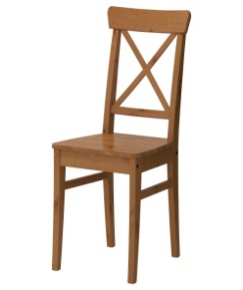 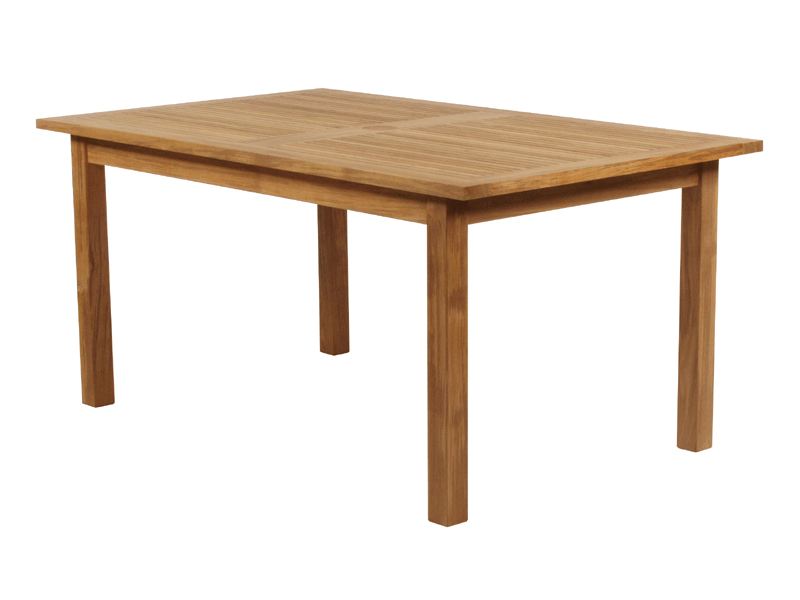 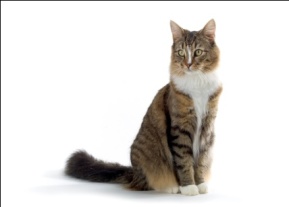 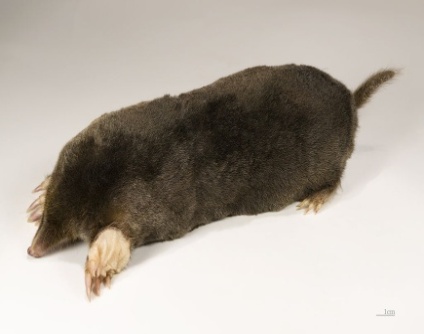 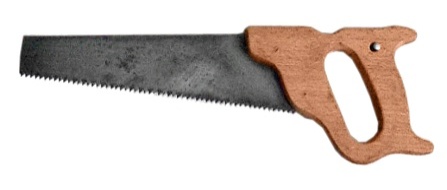 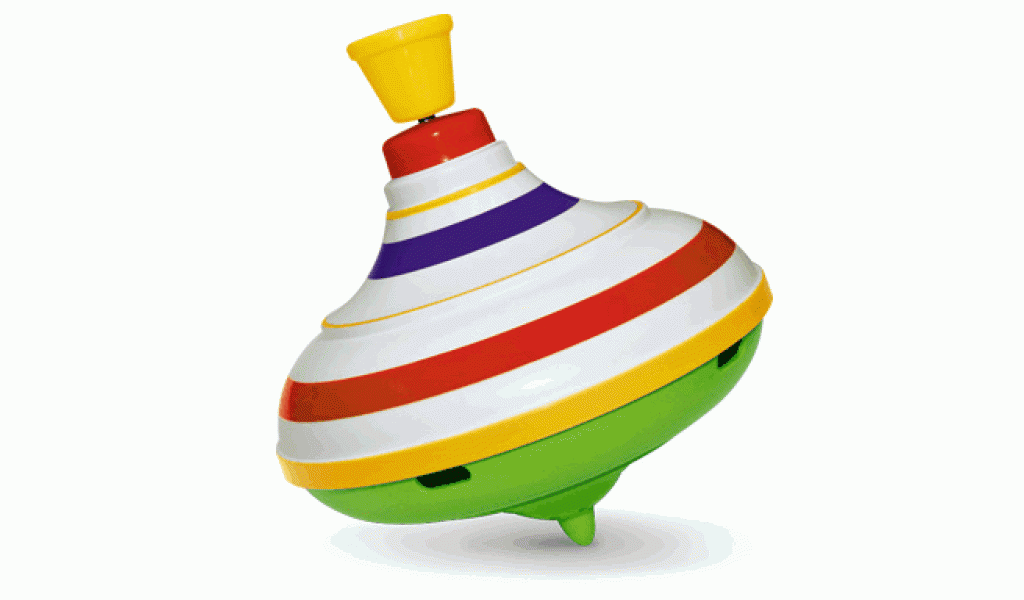 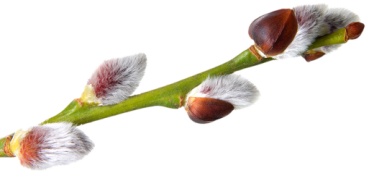 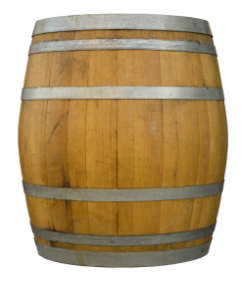 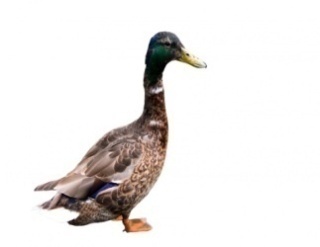 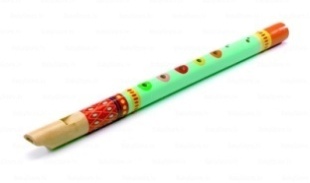 Инструкция к заданию.   При работе с учащимися  с менее развитыми мелкомоторными способностями можно использовать игрушки. Учащиеся с хорошо развитой  моторикой рук, могут пользоваться дидактическими карточками  с изображением предметов разной величины. Инструкция к заданиюПосмотри внимательно на предметы, которые находятся перед тобой. Я буду произносить слова, а ты  указывай на названный мною (педагогом) предмет.  Оценка выполнения задания:Оценка достижений производится путем фиксации фактической способности к выполнению действия или операции, обозначенной в качестве возможного личностного/ предметного результата по следующей шкале:   0  –  действие  выполняется  педагогом, ребенок  только  позволяет  что-либо       сделать, действие не выполняет);1 – действие выполняет совместно с педагогом с частичной физической помощью;2 – действие выполняет совместно с педагогом с частичной помощью или  словесной  инструкцией;3 – действие выполняет самостоятельно по подражанию, показу, образцу;4 – действие выполняет самостоятельно по инструкции педагога (вербальной или невербальной);  5 – действие выполняет самостоятельно.Задание № 7Цель:  выявление сформированности зрительного восприятия, графомоторных навыков, умения координировать движение руки, ориентироваться на листе бумаги и выполнять тонкие дифференцированные движения кистью руки,  графические действия (проведи линию, выполни штриховку).Данные умения являются основой успешного овладения навыками письма.  А)                                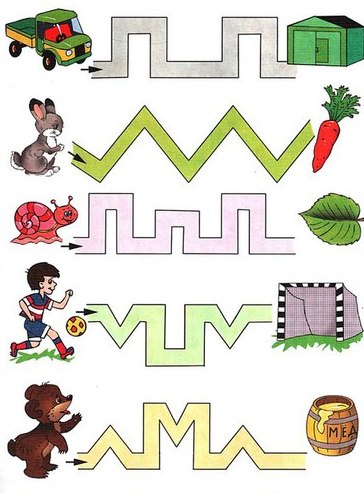 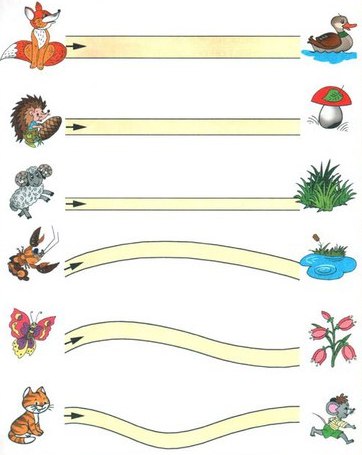 Вариант 1.                                                                                 Вариант 2. Б) Вариант 1.                                                                                 Вариант 2.Инструкция к заданию.   Учащемуся предлагается рассмотреть  изображение на картинке, и с помощью педагога описать ее. А)Посмотри, что изображено на картинке?Возьми карандаш и проведи линию по направлению стрелки, не выходя за контур дорожки. Б)Посмотри внимательно, что изображено на картинке? Возьми карандаш и выполни штриховку, проводя прямые линии, не выходя за контур. Оценка выполнения задания:Оценка достижений производится путем фиксации фактической способности к выполнению действия или операции, обозначенной в качестве возможного личностного/ предметного результата по следующей шкале:  0  –  действие  выполняется  педагогом (ребенок  только  позволяет  что-либо      сделать, действие не выполняет);1 – действие выполняет совместно с педагогом с частичной физической помощью;2 – действие выполняет совместно с педагогом с частичной помощью или  словесной  инструкцией;3 – действие выполняет самостоятельно по подражанию, показу, образцу;4 – действие выполняет самостоятельно по инструкции педагога (вербальной или невербальной);  5 –  действие выполняет самостоятельно.Задание № 8Цель: выявление уровня развития функций памяти, сформированности понимания слов, обозначающих объекты природы, объекты рукотворного мира и деятельность человека;  выполнения простых инструкций («дай», «покажи» и др.). Данные умения являются основой для успешного овладения базовыми учебными действиями. Инструкция к заданию.   Учащемуся предлагается запомнить предметы на рисунке. Рассмотри предметы, опиши их (картинки, что на них изображено)?Педагог убирает один предмет или картинку. Учащийся должен ответить на вопрос: Что изменилось? / Какой предмет  убрали? Ученик отвечает на вопрос и описывает предмет (картинку), который ранее убрал педагог.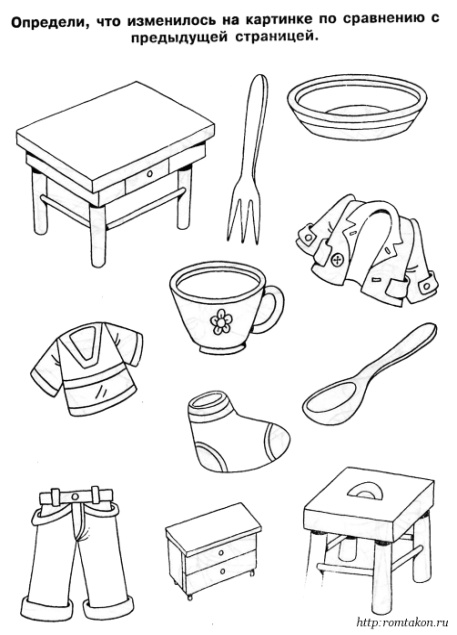 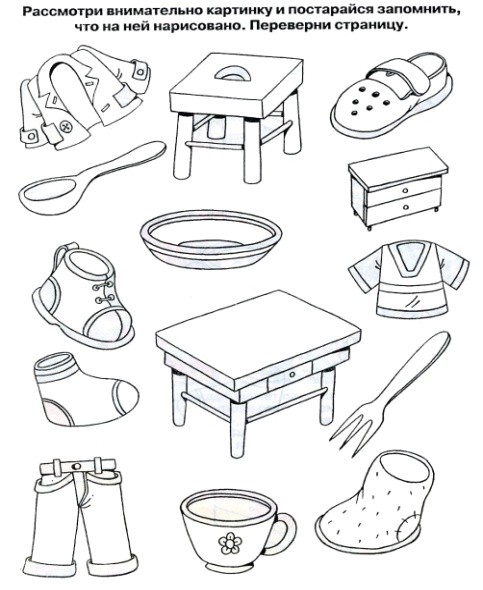 Оценка выполнения задания:Оценка достижений производится путем фиксации фактической способности к выполнению действия или операции, обозначенной в качестве возможного личностного/ предметного результата по следующей шкале: 0  –  действие  выполняется  педагогом (ребенок  только  позволяет  что-либо     сделать, действие не выполняет);1 – действие выполняет совместно с педагогом с частичной физической помощью;2 – действие выполняет совместно с педагогом с частичной помощью или  словесной  инструкцией;3 – действие выполняет самостоятельно по подражанию, показу, образцу;4 – действие выполняет самостоятельно по инструкции педагога (вербальной или невербальной);  5 – действие выполняет самостоятельно.Задание № 9Цель:  выявление уровня развития мышления;  выполнения простых инструкций («возьми», «покажи», «проведи» и др.). Данные умения являются основой для успешного овладения базовыми учебными действиями. Инструкция к заданию.  Ребенку предлагается рассмотреть изображение узора на рисунке. Рассмотри предметы, опиши их (картинки, что на них изображено)?Педагог убирает один предмет или картинку. Учащийся должен ответить на вопрос: Что изменилось? / Какой предмет убрали? Ученик отвечает на вопрос и описывает предмет (картинку), который ранее убрал педагог.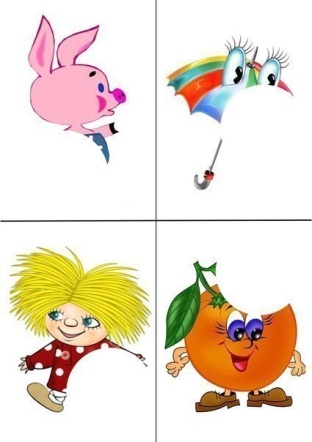 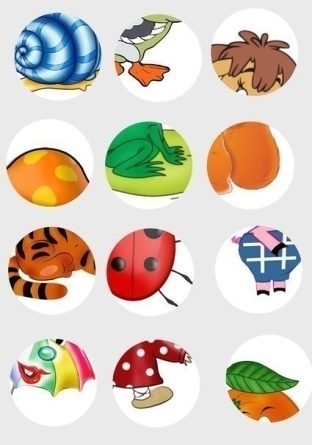 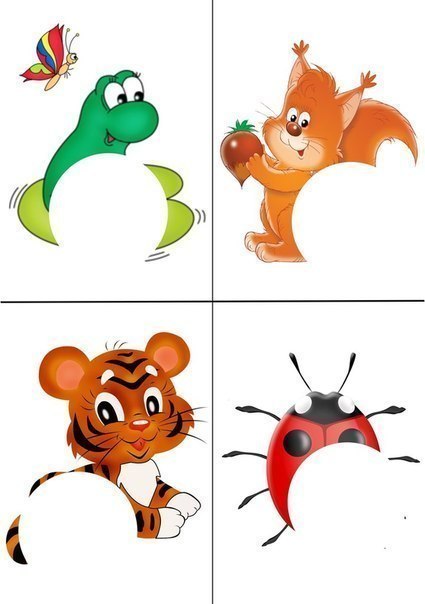 Оценка выполнения задания:Оценка достижений производится путем фиксации фактической способности к выполнению действия или операции, обозначенной в качестве возможного личностного/ предметного результата по следующей шкале:   0  –  действие  выполняется педагогом (ребенок  только  позволяет  что-либо     сделать, действие не выполняет);1 – действие выполняет совместно с педагогом с частичной физической помощью;2 – действие выполняет совместно с педагогом с частичной помощью или  словесной  инструкцией;3 – действие выполняет самостоятельно по подражанию, показу, образцу;4 –действие выполняет самостоятельно по инструкции педагога   (вербальной или невербальной);  5 – действие выполняет самостоятельно.